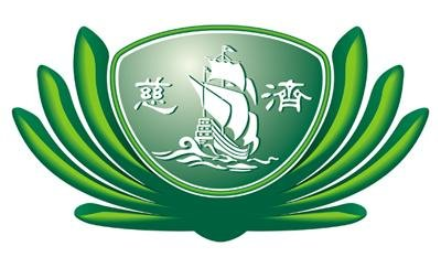 Lesson Observation PlanTeacherSubjectGrade LevelDateTopic (Provided by the school)Key Concept ConnectionsChange PerspectiveRelationshipsIdentityTime, place and space(Select at least one concept from the list or one of your own choosing and explain how this will be explored during your lesson)Learning Objectives(Input: what students will learn)Learning Outcomes(Output:  what learning will students be able to measurably demonstrate)Skills FocusCommunicationSocialSelf-ManagementResearchThinking(What opportunities are there for skills teaching, review and/or practice – what will this look like in your lesson?)The LessonLesson Timing (45 minutes)Review of prior learning and tuning into the lessonMain lesson focus (contents and skills)Lesson review and checking for understanding (And/or misunderstanding)Learning engagements – what will students do?Teaching and learning strategies – how will students learn?